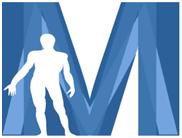 SVEUČILIŠTE U SPLITUMEDICINSKI FAKULTETIZJAVA POTENCIJALNOG MENTORA (Obrazac 2)Titula, ime i prezime potencijalnog mentora: Ustanova, Klinika/Katedra, Zavod: Ovime izjavljujem da sam suglasan / suglasna biti mentor kandidatu ukoliko upiše poslijediplomski sveučilišni program Klinička medicina utemeljena na dokazima: (ime i prezime kandidata)Kratki opis istraživanja i potencijalna znanstvena novina istraživanja iz kojeg će proizaći disertacija (znanstveni doprinos):U __________, ________2021.					___________________________                                                                                         			         potpisOvime izjavljujem da udovoljavam čl. 43. Pravilnika o Sveučilišnim poslijediplomskim studijima i postupku stjecanja doktorata znanosti Medicinskog fakulteta u Splitu:Ovime izjavljujem da udovoljavam čl. 43. Pravilnika o Sveučilišnim poslijediplomskim studijima i postupku stjecanja doktorata znanosti Medicinskog fakulteta u Splitu:Prethodna znanstvena postignuća u posljednjih pet godina - barem tri rada iz znanstvenog polja teme disertacije, objavljena u časopisima indeksiranim u CC-u (Current Contents) ili WoS (Web of Science). Popis radova tijekom proteklih 5 godina (citirati):….Aktivni znanstvenik iz redova nastavnika i znanstvenika u znanstveno-nastavnom ili znanstvenom zvanjuDA                   NEZnanstvenik izvan Fakulteta s kojim je Fakultet sklopio sporazum o suradnji i preuzimanju voditeljstva pristupnikaDA                   NE